РОССИЙСКАЯ ФЕДЕРАЦИЯСвердловская областьДУМА  ПЫШМИНСКОГО  ГОРОДСКОГО  ОКРУГА(5 созыв, 34 заседание)Р Е Ш Е Н И Еот   27 апреля 2016 г.    №  217                              р.п.ПышмаО внесении изменений  в Положение о порядке предоставления  жилых помещений муниципального специализированного жилищного фонда на территории  Пышминского городского округа, утвержденное решением Думы Пышминского городского округа от  30.08.2007 № 248, с изменениями внесенными решениями Думы Пышминского городского округа от 30.05.2012 №341, от 26.03.2014 №51, от 24.12.2014 № 113     Рассмотрев  проект  решения Думы Пышминского городского округа «О внесении изменений в Положение о порядке предоставления жилых помещений   муниципального специализированного жилищного фонда на территории Пышминского городского округа, утвержденное решением Думы Пышминского городского округа от 30.08.2007 № 248, с изменениями, внесенными решениями Думы Пышминского городского округа от 30.05.2012 №341, от 26.03.2014 №51, от 24.12.2014 № 113», представленный главой Пышминского городского округа, руководствуясь Жилищным кодексом Российской Федерации, Федеральным законом от 06.10.2003 № 131-ФЗ «Об общих принципах организации местного самоуправления в Российской Федерации», Федеральным законом от 04.07.1991 № 1541-1 «О приватизации жилищного фонда в Российской Федерации»Дума Пышминского городского округа РЕШИЛА:	1. Внести следующие изменения в Положение о порядке предоставления жилых помещений   муниципального специализированного жилищного фонда на территории Пышминского городского округа, утвержденное решением Думы Пышминского городского округа от 30.08.2007 № 248, с изменениями, внесенными решениями Думы Пышминского городского округа от 30.05.2012 №341, от 26.03.2014 № 51, от 24.12.2014 № 113  (далее – Положение):	1.1. подпункт 2.3.1. пункта 2.3. Положения изложить в следующей редакции:«2.3.1. Служебные жилые помещения  муниципального специализированного жилищного фонда  могут быть переданы  в порядке приватизации в собственность гражданам, занимающим данные жилые помещения по договорам найма служебного  жилого помещения, при условии их непрерывной трудовой деятельности в течение не менее десяти последних лет в  органе местного самоуправления,  муниципальном учреждении, муниципальном унитарном предприятии, государственном учреждении здравоохранения, находящемся на территории Пышминского городского округа, либо непрерывной службы в течение не менее десяти последних лет  в органе полиции  на должности участкового уполномоченного полиции, либо непрерывной трудовой деятельности в течение не менее десяти последних  лет на выборной должности в органе местного самоуправления, а также при условии их непрерывного проживания на территории Пышминского городского округа в течение не менее десяти  последних  лет.»;	2. Настоящее решение вступает в силу с момента опубликования в газете «Пышминские вести».	3. Настоящее решение опубликовать в газете «Пышминские вести».Председатель Думы Пышминского городского округа________________В.С. КлещевГлаваПышминского городского округа_________________В.В. Соколов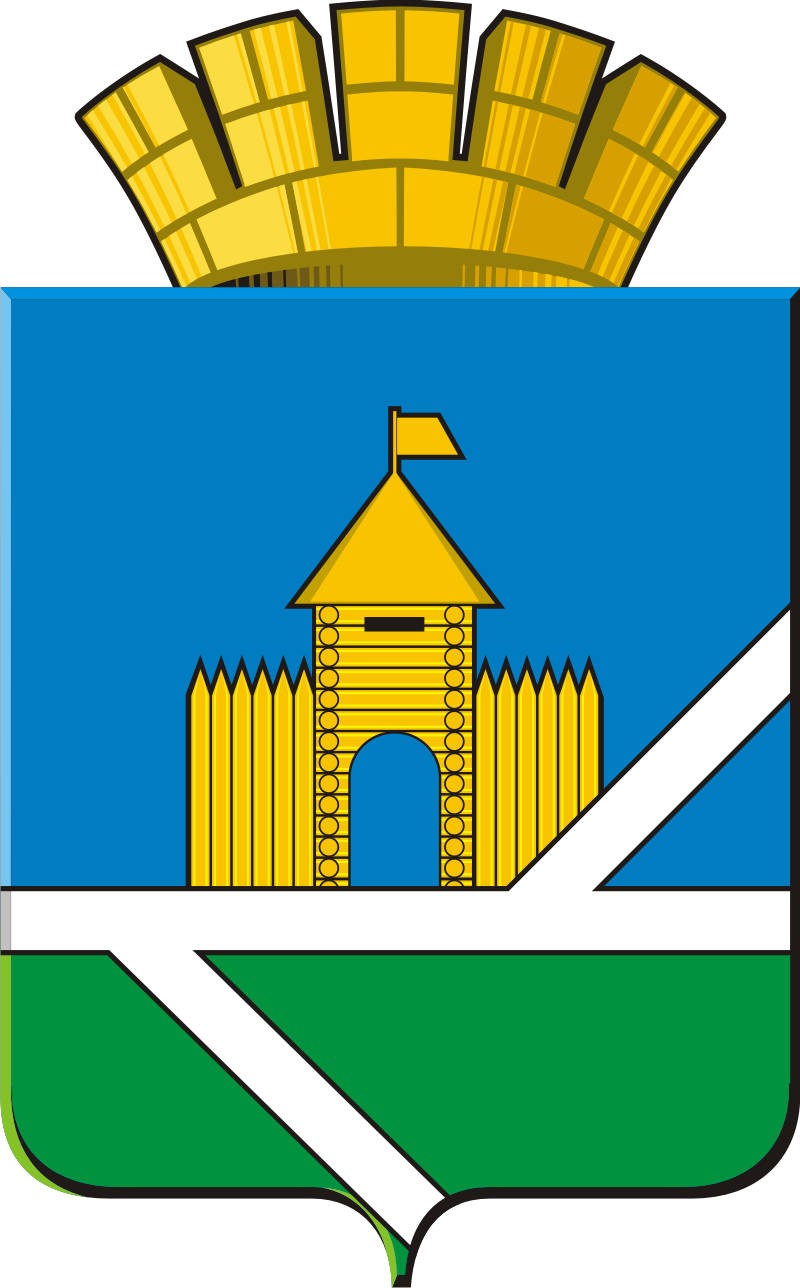 